Die Jugendverkehrsschule in der 4. KlasseIn der 4. Klasse musst du den „Fahrradführerschein“ machen.Dafür musst du in der Schule lernen, auf dem Verkehrsübungsplatz üben und schließlich im realen Verkehr fahren.Das ist wichtig, damit du dich mit deinem Fahrrad sicher im Straßenverkehr bewegen kannst.Üben kannst du aber auch zusammen mit deinen Eltern! Wie das geht, wollen wir dir hier zeigen:Was musst du beachten?Dein Fahrrad muss verkehrstüchtig sein!Du musst immer einen Helm tragen!Dein Übungsplatz muss abgesperrt sein!Welches Material brauchst du?Hütchen, Pappe, Stifte und Kreide. Aber wenn du keine Hütchen hast, kannst du auch Pappschachteln verwenden. Du musst nur darauf achten, dass du keine Materialien benutzt, mit denen du dich verletzen könntest.Welche Übungen kannst du machen?Verlassen des Grundstücks:Du willst aus einer Einfahrt die Straße überqueren und losfahren.Schau dir das Video an. Du musst mit dem Internet verbunden sein und dann den Pfeil anklicken.Komma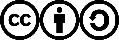 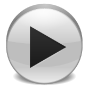 Ein Hindernis umfahren:Auf der Straße ist ein Hindernis. Was du beachten musst, erfährst du im Video:KommaRechts abbiegen:KommaLinks abbiegen:KommaLinks abbiegen mit Markierungen auf der Fahrbahn:KommaVerkehrszeichen:Verkehrszeichen regeln den Verkehr. Du musst sie kennen, damit du sicher am Straßenverkehr teilnehmen kannst. Wichtig ist, dass du immer damit rechnen musst, dass sich ein anderer Verkehrsteilnehmer nicht an die Verkehrszeichen hält. Deshalb musst du, auch wenn du Vorfahrt hast, immer aufmerksam sein und vorsichtshalber links – rechts – links schauen.KommaSuche dir andere Verkehrszeichen und male sie auf einem Karton auf.Überlege dir, wie du dich verhalten musst und übe mit deinen Eltern.Weitere Übungen:Suche dir einen Partner, der zusammen mit dir die Übungen macht. So könnt ihr das richtige Verhalten in den verschiedenen Übungen erlernen.Kombiniere jetzt einige Übungen zu einem ParcoursZeichne mit Kreide Fahrbahnmarkierungen aufVielleicht fallen dir selbst weitere Übungen einViel Spaß beim Üben!